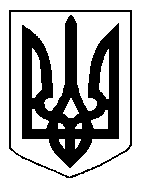 БІЛОЦЕРКІВСЬКА МІСЬКА РАДА	КИЇВСЬКОЇ ОБЛАСТІ	Р І Ш Е Н Н Я
від  30 серпня  2018 року                                                                        № 2700-55-VIIПро надання дозволу на розроблення технічної документації із землеустрою щодо встановлення (відновлення) меж земельної ділянки в натурі (на місцевості) ПРИВАТНОМУ АКЦІОНЕРНОМУ ТОВАРИСТВУ «ФОРА РІТЕЙЛ»Розглянувши звернення постійної комісії з питань земельних відносин та земельного кадастру, планування території, будівництва, архітектури, охорони пам’яток, історичного середовища та благоустрою до міського голови від 19 липня 2018 року №306/2-17, протокол постійної комісії з питань  земельних відносин та земельного кадастру, планування території, будівництва, архітектури, охорони пам’яток, історичного середовища та благоустрою від 19 липня 2018 року №138, заяву ПРИВАТНОГО АКЦІОНЕРНОГО ТОВАРИСТВА «ФОРА РІТЕЙЛ» від  11 липня 2018 року №3580, відповідно до ст.ст. 12, 79-1, 93, 122, 123 Земельного кодексу України, ст. 55 Закону України «Про землеустрій», ч.3 ст. 24 Закону України «Про регулювання містобудівної діяльності», п. 34 ч. 1 ст. 26 Закону України «Про місцеве самоврядування в Україні», Інструкції про встановлення (відновлення) меж земельних ділянок в натурі (на місцевості) та їх закріплення межовими знаками затвердженої Наказом Державного комітету України із земельних ресурсів від 18 травня 2010 року за №376, міська рада вирішила:1.Надати дозвіл на розроблення технічної документації із землеустрою щодо встановлення (відновлення) меж земельної ділянки в натурі (на місцевості) ПРИВАТНОМУ АКЦІОНЕРНОМУ ТОВАРИСТВУ «ФОРА РІТЕЙЛ» з цільовим призначенням 03.07. Для будівництва та обслуговування будівель торгівлі (вид використання – для експлуатації та обслуговування магазину – нежитлова будівля літера «А»)  за адресою: вулиця Сквирське шосе, 260 а, площею 0,1991 га, за рахунок земель населеного пункту м. Біла Церква. Кадастровий номер: 3210300000:02:031:0028.2.Особі, зазначеній  в цьому рішенні подати на розгляд міської ради належним чином розроблену технічну документацію із землеустрою щодо встановлення (відновлення) меж земельної ділянки в натурі (на місцевості) для затвердження.3.Контроль за виконанням цього рішення покласти на постійну комісію з питань  земельних відносин та земельного кадастру, планування території, будівництва, архітектури, охорони пам’яток, історичного середовища та благоустрою.Міський голова	                                                                                          Г. Дикий